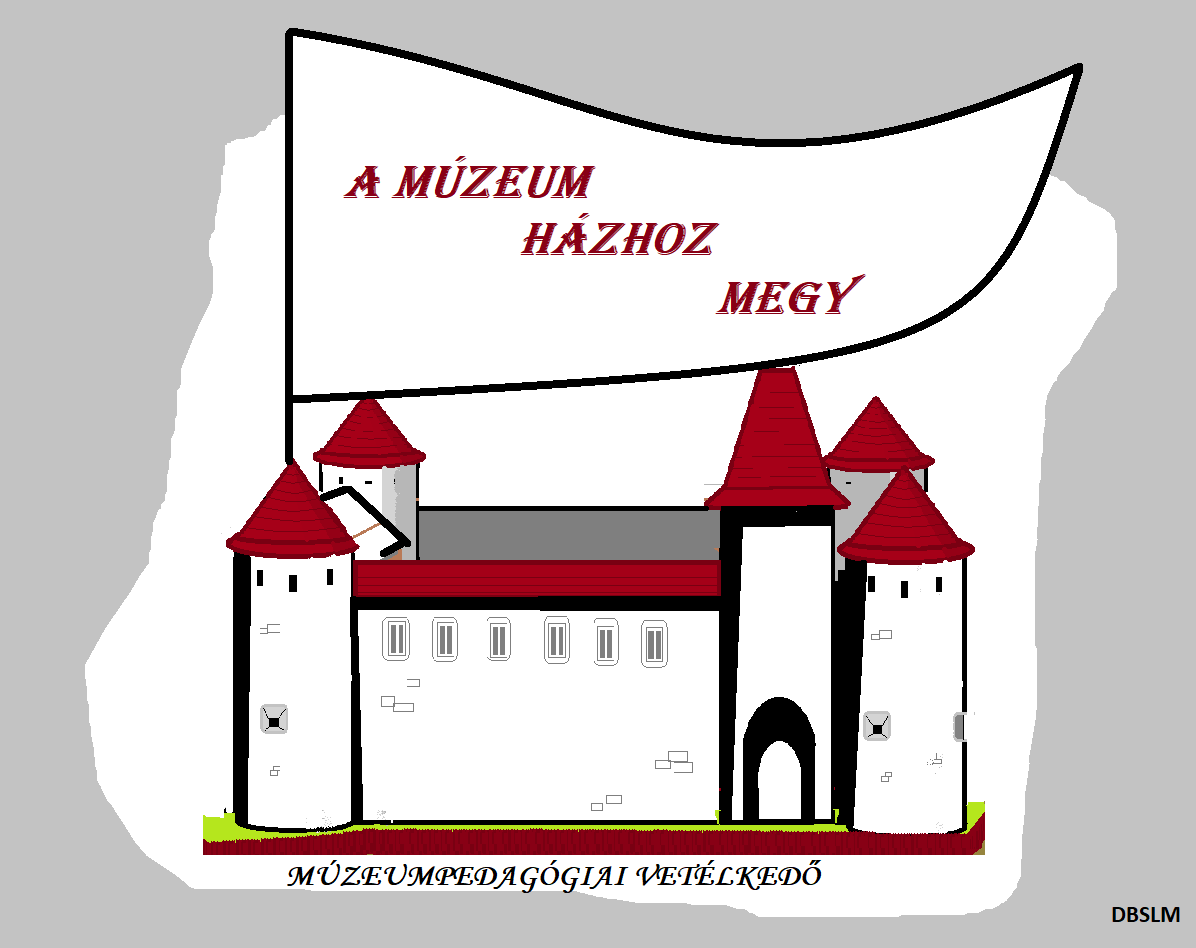 6. feladatsor1. Melyik épületben működött a Vas-Zalamegyei Első Takarékpénztár? 2. Kik tanácskoztak a nagy platán tövében 1664-ben?……………………………………………………………………………………3. a. Kinek a nevét viseli a sétálóutca? …………………………………………..    b. Ki volt ő? ………………………………………………………………………………4. Mikor és milyen célra épült eredetileg a mai Rázsó épülete?  ……………………………………………………………………………………………….5. Ki készítette a Kossuth- szobrot?…………………………………………………………………..6. Meddig működött a városháza a régi épületében? ……………………………………………………………………………………………7. Melyik oktatási intézmény életében játszik szerepet a 8-as szám? (2008, 1898, 1948)…………………………………………………………………………………………………8. Hol található meg a könyvben (Körmend 775) a Vasparipa Egylet jelvénye?…………………………………………………………………………………………………..9. Hol olvasható az alábbi felirat? 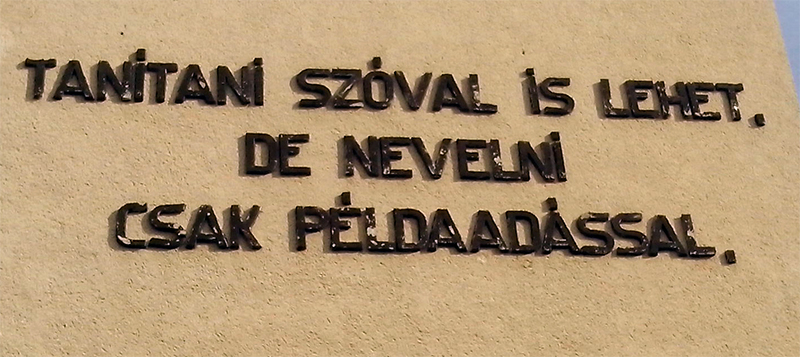 …………………………………………………………………………………………………..10. Körmend mely épületein láthatók ma is orosz nyelvű feliratok?…………………………………………………………………………………………………